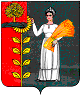 СОВЕТ  ДЕПУТАТОВСЕЛЬСКОГО  ПОСЕЛЕНИЯ  ПУШКИНСКИЙ  СЕЛЬСОВЕТ Добринского  муниципального  района Липецкой областиРоссийской Федерации84-я сессия  V-го созываРЕШЕНИЕ23.07.2020                           с. Пушкино	                                      № 248-рсО признании утратившими силу некоторых решений Совета депутатов сельского поселения Пушкинский сельсовет Добринского муниципального районаРассмотрев законодательную инициативу Совета депутатов сельского поселения Пушкинский сельсовет Добринского муниципального района в целях приведения в соответствие с действующим законодательством нормативной правовой базы Совета депутатов сельского поселения Пушкинский сельсовет Добринского муниципального района, руководствуясь Уставом сельского поселения Пушкинский сельсовет, учитывая решение постоянной комиссии по соблюдению законности,   правовым вопросам, работе с депутатами, вопросам местного самоуправления и делам семьи, детства и молодежи Совет депутатов сельского поселения Пушкинский сельсовет Добринского муниципального района Липецкой областиРЕШИЛ:1. Признать утратившими силу решения Совета депутатов сельского поселения Пушкинский сельсовет Добринского муниципального района:1.1   от 07.10.2013г. № 172-рс «Положение «О бюджетном процессе сельского поселения  Пушкинский сельсовет Добринского муниципального района Липецкой области Российской Федерации, принятый решением Совета депутатов сельского поселения Пушкинский сельсовет Добринского муниципального района Липецкой области Российской Федерации»».1.2. от 14.04.2014г. №201-рс «О внесении изменений в Положение                        «О бюджетном процессе сельского поселения Пушкинский сельсовет».1.3. от 20.06.2014г. №208-рс «О внесении изменений в Положение                         «О бюджетном процессе сельского поселения Пушкинский сельсовет».1.4. от 22.12.2014г. №228-рс «О внесении изменений в Положение                          «О бюджетном процессе сельского поселения Пушкинский сельсовет».1.5. от 28.10.2015г. №9-рс «О внесении изменений в Положение                            «О бюджетном процессе сельского поселения Пушкинский сельсовет».1.6. от 13.07.2016г. №47-рс «О внесении изменений в Положение                         «О бюджетном процессе сельского поселения Пушкинский сельсовет».1.7. от 30.08.2017г. №93-рс «О внесении изменений в Положение                          «О бюджетном процессе сельского поселения Пушкинский сельсовет».1.8. от 12.12.2017г. №113-рс «О внесении изменений в Положение                        «О бюджетном процессе сельского поселения Пушкинский сельсовет».1.9. от 22.06.2020г. №240-рс «О внесении изменений в Положение                          «О бюджетном процессе сельского поселения Пушкинский сельсовет Добринского муниципального района Липецкой области Российской Федерации».2. Настоящее решение вступает в силу со дня его официального обнародования.  Председатель Совета депутатовсельского поселенияПушкинский сельсовет                                                                О.И. Леньшина